Level I Hazardous Materials IncidentIn case of a Level I Hazardous Materials incident, the spiller must submit to the LEPC a brief description of the incident and the response rendered. Where the spill exceeded the reporting requirements, the IC must ascertain that the spiller has notified the appropriate State and Federal agencies, as required.The CEC, or his designee, will maintain a log of all Hazardous Materials incidents reported to the Huntington County LEPC on a calendar year basis.Level II and Level III Hazardous Materials IncidentsThe CEC, or his designee, is responsible for ensuring a report is prepared and provided to the LEPC if the spill is regulated and over a reportable quantity. The report should summarize the entire incident, including:Cause of the incidentDamage assessmentAgencies involvedActual cost of response activities (if known)Incident critiqueConclusionsTo assist with the completion of this report, Huntington County Dispatch and the Incident Commander are responsible for documenting the communications between the ICP, the 9-1-1 dispatcher, and all response agencies involved. This documentation must include location, the material and quantity of chemical released, the owner or operator involved, the source of spill, health or physical hazards generated, and response activities. For incidents occurring in a fixed facility, the owner or operator is required to submit a follow- up report to the local LEPC, as well as the appropriate State and Federal agencies.The Huntington County EMA Director will consolidate all billings and will assist the LEPC, as needed, in preparing the investigative report in order to facilitate any cost recovery. Any criminal investigations, if required, will be the responsibility of the jurisdictional law enforcement agency where the incident occurred.TrainingTraining will be based upon the duties and functions to be performed by each responder of an emergency response organization. The skill and knowledge levels required for all new responders, those hired after the effective date of this Plan, shall be conveyed to them through training before they are permitted to take part in actual emergency operations of a Hazardous Materials incident. Responders who participate in a chemical emergency shall  be given training in accordance with the following:First Responder – Awareness Level. Responders at the awareness level are individuals who are likely to witness or discover a hazardous substance release and who have been trained to initiate an emergency response sequence by notifying the proper authorities of the release. They would take no further actions beyond notifying the Huntington County Dispatch Center of the release. First responders at the awareness level shall have sufficient training or had sufficient experience to objectively demonstrate competency in the following areas:An understanding of what hazardous materials are, and the risks associated with them.An understanding of the potential outcomes of an emergency where hazardous materials are present.The ability to identify the hazardous materials, if possible.An understanding of the role of the awareness level first responder in the department’s Emergency Response Plan and the ERG.The ability to recognize the need for additional resources.First Responder – Operations Level. First responders at the operations level are individuals who respond to releases or potential releases of hazardous substances as part of the initial response to the site for the purpose of protecting nearby persons, property, or the environment from the effects of the release. They are trained to respond in a defensive fashion without actually trying to stop the release. Their function is to contain the release from a safe distance, keep it from spreading, and prevent exposure. First responders at the operations level shall have received at least eight (8) additional hours of training and be certified by the State of Indiana. They shall have had sufficient experience to objectively demonstrate competency in the following areas in addition to those listed for the awareness level. The responder’s department shall certify  responders trained at the operations level have:Knowledge of the basic hazard and risk assessment techniques.The ability to select and use proper personal protective equipment (PPE) provided to the first responder- operations level.An understanding of the basic Hazardous Materials terms.The ability to perform basic control, containment, and/or confinement operations within the capabilities of the resources and PPE available with their department.The knowledge to implement basic decontamination procedures.An understanding of the relevant SOPs.Incident Commander – ICS System. Incident Commanders, who will assume control of the incident scene beyond the first responder-awareness level, shall receive training equal to the operations level. The responder’s department shall certify competency in the following areas:Know and be able to implement the department’s ICS system in accordance with NIMS.Know and be able to implement the department’s SOPs for Hazardous Materials incidents.Know and understand the hazards and the risks associated with responders working in chemical personal protective clothing (PPE).Know and understand the importance of decontamination procedures.Refresher Training. Those responders who are trained in accordance with 29-CFR 1910.120, shall receive annual refresher training of sufficient content and duration to maintain their competency, and if a statement of competency is made, the appropriate department shall maintain a record of the methodology used to demonstrate the competency.ExercisesThe Huntington County LEPC Chairman in coordination with the Huntington County EMA Director will contract for and/or design in-house a hazardous material exercises to include, scheduling, and evaluating exercises and drills. All signatory agencies shall participate in periodic Hazardous Materials drills and exercises. At least one annual Hazardous Materials exercise (tabletop, functional, or full-scale) shall be conducted in accordance with IERC annual guidelines. Each exercise shall be followed by a critique to review the effectiveness of this Plan and its support systems. This Plan shall be revised on the basis of the exercise After Action Report and Hot Wash critiques.The Huntington County LEPC, with the support of the county’s Chief Executives and the EMA Director, are responsible for the review and update of this Hazardous Materials Emergency Response Plan. This plan shall be updated at least annually under the direction of the LEPC and submitted to the IERC for review. Appendices of this Plan may be updated more frequently.Authorities40 CFR Part 301, Reimbursement to Local Governments for Emergency Response to Hazardous Substance Releases40 CFR Part 302, Comprehensive Environmental Response Compensation and Liability Act (CERCLA) List of 717 Substances40 CFR Part 310, Reimbursement to Local Governments for Emergency Response to Hazardous Substance Releases, Interim Final Rule40 CFR Part 355 and Appendix A, List of 406 Extremely Hazardous Substances40 CFR Part 370, Hazardous Chemical Reporting: Community Right-to-Know, Tier I and Tier II Forms, Chemical Inventory Reporting40 CFR Part 372, Toxic Chemical List, Toxic Chemical Release Reporting: Community Right to KnowCERCLA of 1980 (Public Law 96-510)Huntington County Emergency Management OrdinanceHuntington County Comprehensive Emergency Management Plan (CEMP)Emergency Management and Assistance (44 US Code 2.1)Governor’s Executive Order 05-09Indiana Code Title 10-14-3-17Local Mutual Aid AgreementsTitle III, Federal Emergency Planning and Community Right to Know of the Superfund Amendments and Reauthorization Act (SARA) of 1986 (Public Law 99.499)ReferencesFEMA Hazardous Materials Contingency Planning CourseHazardous Materials Exercise Evaluation Methodology (HM-EEM)Homeland Security Exercise and Evaluation Program (HSEEP)National Response Team Hazardous Materials Emergency Response Planning GuideTechnical Guidance for Hazardous Analysis Emergency Planning for Extremely Hazardous SubstancesUnited States DOT Emergency Response GuidebookChemical Emergency Stockpile Emergency Preparedness Program (CSEPP) – A program developed by the EPA to address accidental releases of acutely toxic chemicals.Community Emergency Coordinator (CEC) - Governmental official with the responsibility of making the determinations necessary to implement county Hazardous Materials Emergency Response Plans. This person is normally the Emergency Management Agency Director or hazardous materials trained LEPC member.Comprehensive Emergency Management Plan (CEMP) - The “steady-state” plan maintained by various jurisdictional levels for responding to a wide variety of potential hazards.Comprehensive Environmental Response, Compensation and Liability Act (CERCLA) – A law regarding hazardous substance releases into the environment and the clean-up of inactive hazardous waste disposal sites (i.e., Superfund sites).Consequence Management - Measures to alleviate the damage, loss, hardship, or suffering caused by emergencies. It includes measures to restore essential government service, protect public health and safety, and provide emergency relief to affected governments, businesses, and individuals. Federal agencies support local response efforts under the coordination of the FEMA.Crisis Management - Measures to resolve the hostile situation, investigate, and prepare a criminal case for prosecution under federal law. Crisis management response is under the primary jurisdiction of the federal government with the FBI acting as the lead agency.Critical Facilities - Facilities essential to emergency response, such as fire stations, police stations, hospitals, and communications centers.Decontamination - The process of making any person, object, or area safe by absorbing, destroying, neutralizing, making harmless, or removing the hazardous material.Emergency Alerting System (EAS) - Formerly the Emergency Broadcasting System (EBS), the EAS is used to inform the public about the nature of an emergency incident and what safety steps they should take.Emergency - A situation which poses a threat to the safety of workers, residents, the environment, and/or property.Emergency Operations Center (EOC) - The physical location at which the coordination of information and resources to support domestic incident management activities normally takes place. An EOC may be a temporary facility or may be located in a more central or permanently established facility, perhaps at a higher level of organization within a jurisdiction. The EOC may be organized by major functional disciplines (e.g. fire, law enforcement, and medical services), by jurisdiction (e.g., Federal, State, regional, county, city, tribal), or some combination thereof.Emergency Planning and Community Right-to-Know Act (EPCRA) - Title III of the Superfund Amendments and Reauthorization Act of 1986, 42 U.S.C. s. 11001, et seq often referred to as SARA Title III. The EPCRA specifies requirements for organizing the planning process at the State and local levels; minimum plan content; requirements for fixed facility owners and operators to inform officials about EHSs present at facilities; and mechanisms for making information about extremely hazardous substances available to citizens. Facilities that use, produce, or store extremely hazardous substances or hazardous chemicals may fall under the reporting requirements of EPCRA. Facilities must report their chemical inventories if those inventories meet or exceed the listed threshold planning quantity for an EHS or if 10,000 pounds of a hazardous chemical that requires the facility to maintain a Material Safety Data Sheet (MSDS) is present.Exclusion Zone - The area that immediately surrounds a hazardous material or a nuclear, chemical, or biological release or spill. This is the innermost of the three Hazardous Materials control zones and is also known as the hot zone.Exercise - A simulated accident or release set up to test emergency response methods and for use as a training tool.Extremely Hazardous Substance (EHS) - Those chemicals identified by the US EPA on the basis of toxicity and listed under EPCRA, Section 302.Facility - Defined in Section 302 of EPCRA as all property (e.g., field or grove), buildings, equipment, structures, and other stationary items which are located on a single site or on contiguous or adjacent sites and which are owned or operated by the same person (or by any person which controls, is controlled by, or under common control with, such person) and where the threshold planning quantity or greater of one or more extremely hazardous substances exists. For purposes of emergency release notification, the term includes motor vehicles, transported loads, and aircraft.Hazardous Material (Haz Mat) - Any substance or material in a quantity or form which may be harmful to humans, animals, crops, water systems, or other elements of the environment if accidentally released. Hazardous materials include: explosives, petroleum, gases (compressed, liquefied, or dissolved), flammable and combustible liquids, flammable solids or substances, oxidizing substances, poisonous and infectious substances, radioactive materials, and corrosives.Hot Zone – Area where hazardous vapors and liquids are present. This area is considered to be dangerous due to biological, chemical, or nuclear contamination. Individuals must be trained and prepared to enter and leave the area through specific corridors. This is also known as the exclusion zone.Incident Commander (IC) - The pre-designated local, State, or Federal official responsible for the coordination of hazardous materials response actions, as outlined in the pertinent emergency response plan.Incident Command Post (ICP) - Facility located at a safe distance upwind from an accident site, where the on-scene commander, responders, and technical representatives can make response decisions, deploy manpower and equipment, maintain liaison with media, and handle communications.Incident Command System (ICS) - The combination of facilities, equipment, personnel, procedures, and communications operating within a common organizational structure and having the responsibility for management of assigned resources to effectively accomplish stated objectives at the scene of an incident as mandated by OSHA.Integrated Public Alerting & Warning System (IPAWS) A FEMA developed warning system for wireless (cell) phones that can be used nationally and locally to warn of local, regional or national emergencies or disaster conditions that may or have occurred in a specific areas.National Incident Management System (NIMS) - The system mandated by the Homeland Security Presidential Directive (HSPD)-5 and (HSPD-7) that provides a consistent nationwide approach for Federal, State, local, and tribal governments; the private-sector, and nongovernmental organizations to work effectively and efficiently together to prepare for, respond to, and recover from domestic incidents, regardless of cause, size, or complexity. To provide for interoperability and compatibility among Federal, State, local and tribal capabilities, the NIMS includes a core set of concepts, principles, and terminology. Homeland Security Presidential Directive-5 identifies these items as the ICS, multi-agency coordination systems; training; identification and management of resources (including systems for classifying types of resources); qualification and certification; and the collection, tracking, and reporting of incident information and incident resources.National Response Framework (NRF) The purpose of the NRF is to establish a comprehensive, natural, all-hazards approach to domestic incident response by establishing an overview of key response principles, roles, and structures to guide the national response. Designed as a follow-on to the initial National Response Plan, which was actually a “framework” written to guide the integration of State, tribal, and Federal response efforts. Adopting the word “framework” within the title now actually aligns the former NRP document with its intended purpose. It has been written for senior elected and appointed leaders at all levels of  government - those who have a responsibility to provide for effective incident management. At the same time, it is designed to inform emergency management practitioners, explaining the operating structures and tools used routinely by first responders and emergency managers at all levels of government.National Response Plan (NRP) - The former plan mandated by HSPD-5 that integrated Federal domestic prevention, preparedness, response, and recovery plans into on all-discipline, all-hazard plan. This Plan was replaced in 2008 by the National Response Framework.Protection Level A - The highest available level of respiratory, skin, splash, and eye protection which requires fully encapsulating vapor protective clothing with supplied breathing air. A level A Hazardous Materials release has a high vapor pressure and is toxic through skin absorption or is carcinogenic.Protection Level B - The level of protective equipment where the environment is not considered acutely vapor toxic to skin but may cause respiratory effects. In such situations, a chemical splash suit or full coverage, non-air tight, chemical suit with self-contained breathing apparatus (SCBA) or supplied air breathing apparatus (SABA) is required.Protection Level C - The level of protective equipment required to prevent respiratory exposure but not to include possible skin contact (i.e., chemical splash suit with cartridge respirator).Protection Level D - The level of protective equipment required when the atmosphere contains no known hazard, when splashes, immersions, inhalation, or contact with hazardous levels of any chemical is precluded. Work uniform such as coveralls, boots, leather gloves, and hard hat are used for such situations.Risk - A measure of the probability of damage to life, property, and/or the environment will occur if a hazard manifests itself; this measure includes the severity of anticipated consequences to people.Risk Analysis - Assessment of the probable damage that may be caused to the community by a hazardous substance release.Special Populations - Groups of people that may be more susceptible than the general population (due to preexisting health conditions [e.g., asthmatics] or age [e.g., infants and the elderly]) to the toxic effects of an accidental release.Unified Area Command - An organization established (1) to oversee the management of multiple incidents that are each being handled by an ICS organization or (2) to oversee the management of large or multiple incident to which several Incident Management Teams have been assigned. Area Command has the responsibility to set overall strategy and priorities, allocate critical resources according to priorities, ensure that incidents are properly managed, and ensure that objectives are met and strategies followed. Area Command becomes Unified Area Command when incidents are multi-jurisdictional. Area Command may be established at an EOC facility or at some location other than an ICP.Unified Command (UC) - An application of ICS used when there is more than one agency with incident jurisdiction or when incidents cross political jurisdictions. Agencies work together through the designed members of the UC, often the senior person from each agency and/or discipline will participate in the UC, to establish a common set of objectives and strategies and a single Incident Action Plan (IAP).Vulnerability Analysis - Assessment of elements in the community that are subject to damage should a hazardous materials release occur; includes gathering information on the extent of the vulnerable zone; conditions that influence the zone; size and type of the population within the zone; private and public property that might be damaged; and the environment that might be affected.TAB 1 - Huntington County Primary Response Agencies/Hazardous Materials Responders TAB 2 - Police, Fire, and Ambulance LocationsTAB 3 - Transportation, Railroad, and Pipeline RoutesTAB 4 - EHS and Non-EHS Fixed Facilities – Vulnerability Zones and Evacuation Routes TAB 5 - EHS Fixed Facilities InformationTAB 6 - Non – EHS Fixed FacilitiesTAB 7 - Training and Exercise Program/ScheduleTAB 8 - Telephone Numbers (Radio/TV/Federal/State/Local)TAB 9 - Population Protection Information (Shelter-in-Place and Evacuation) TAB 10 - Exercise Evaluation Forms/ChecklistsTAB 11 - Public Address Announcement (Scripts)TAB 12 - Huntington County LEPC By-Laws and Membership Roster TAB 13 - County and Township Contacts/Population Information TAB 14 - Chemical Emergency Notification ReportTAB 15 - Resource ListTAB 16 - Hazardous Material Decision Event TreesTAB 17 - Wellhead Protection Maps of Huntington County Cities and TownsHuntington County does not have a Hazardous Materials team with the primary responsibility to respond to hazardous material incidents. Consequently, mutual aid assistance will be  requested through the EOC usually resulting in a delayed response time as a Hazardous Materials team will be responding from the Fort Wayne or Grissom ARB (Peru, Indiana) area. Commercial responders who are capable of environmental assistance with hazardous material clean up are listed below.CONTRACT HAZARDOUS MATERIALS COMPANIESEnvironmental Remediation Services, Inc.8450 W. Washington Street Indianapolis IN 46231(260)-489-7062 (24 hour) Ft Wayne	Cell (260)-402-4370	Lynn Partridge (317)-247-6119 (24-hour) Indianapolis	Cell (260)-402-7994	Roger Boggs Email: www.ersinc.netHeritage Remediation	Kim Reiff And Sons7901 W. Morris Street	2323 N. Binkley RoadIndianapolis IN 46231	Larwill, In 46764(317)-243-7475	(260)-327-3134Hoosier Equipment Services	Spill Recovery of Indiana8014 W. Thompson Road	510 S. Park DriveIndianapolis IN 46241	Mooresville, Indiana 46158(317)-856-2751	(317)-831-1971Specialty Systems 302 South State Street Indianapolis IN 46201(317)-269-2101Spill Recovery of Indiana 510 S. Park Drive Indianapolis IN(800)-421-7764 (24-hour) County Law Enforcement Offices	County Fire Departments LocationsPOLICE-SHERIFF-FIRE DEPTS.- EMS LOCATIONS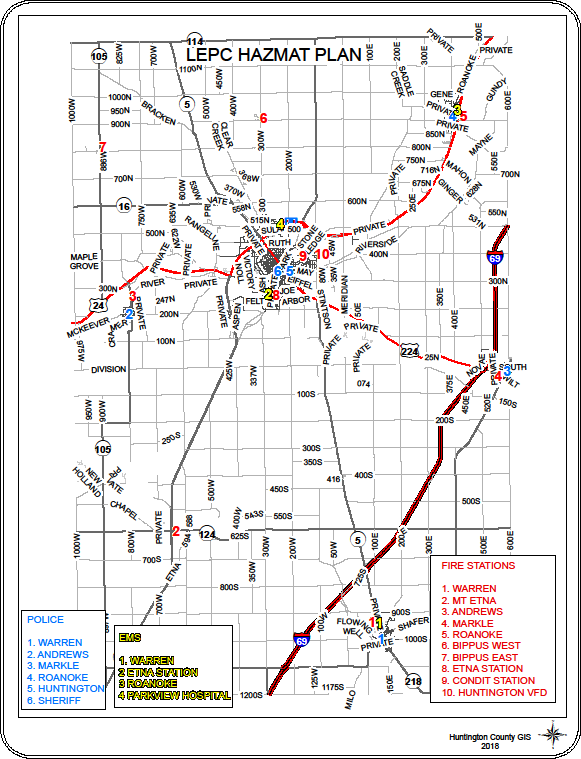 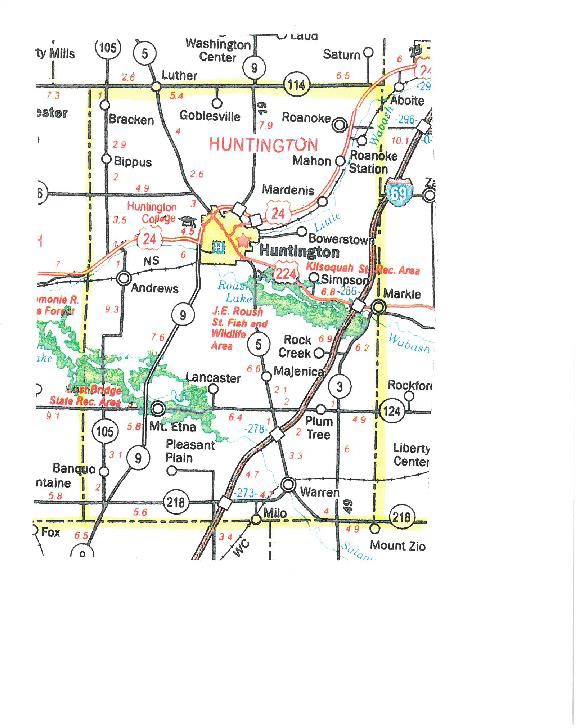 BUCKEYE PARTNERS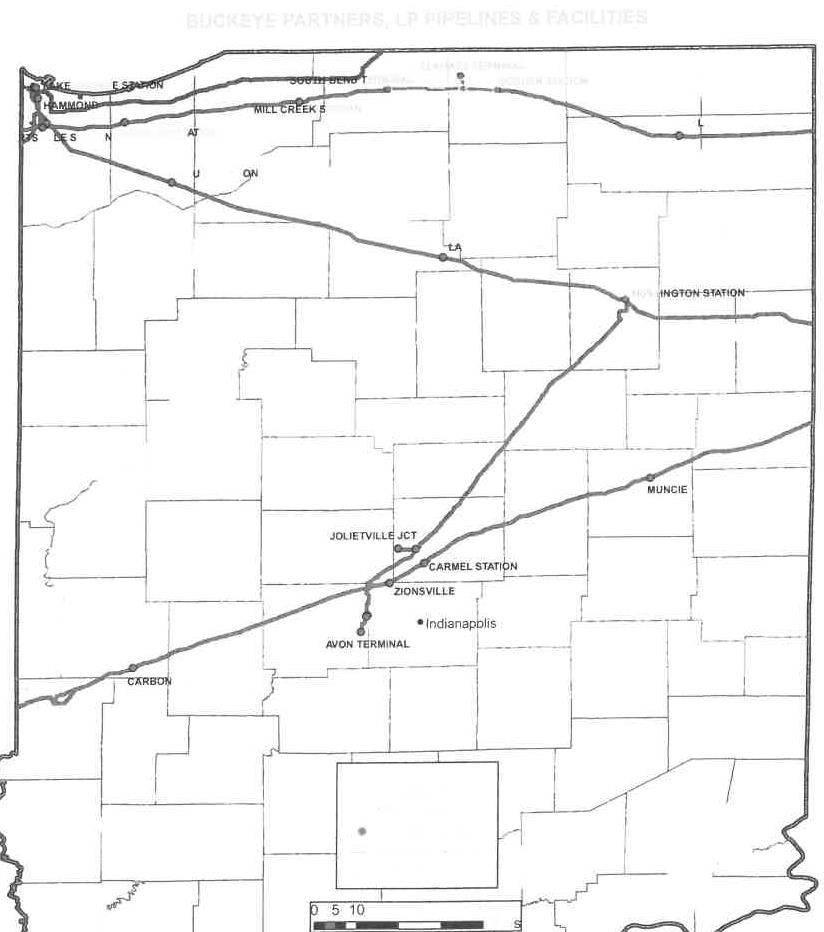 NUSTAR AMMONIA PIPELINE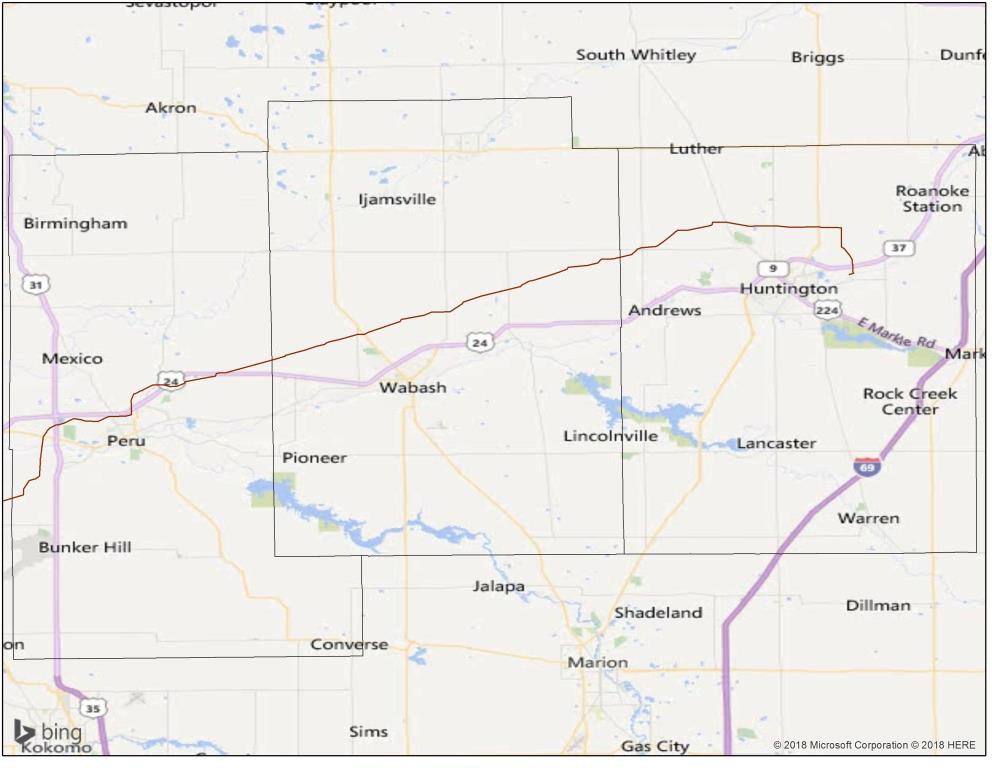 City of Huntington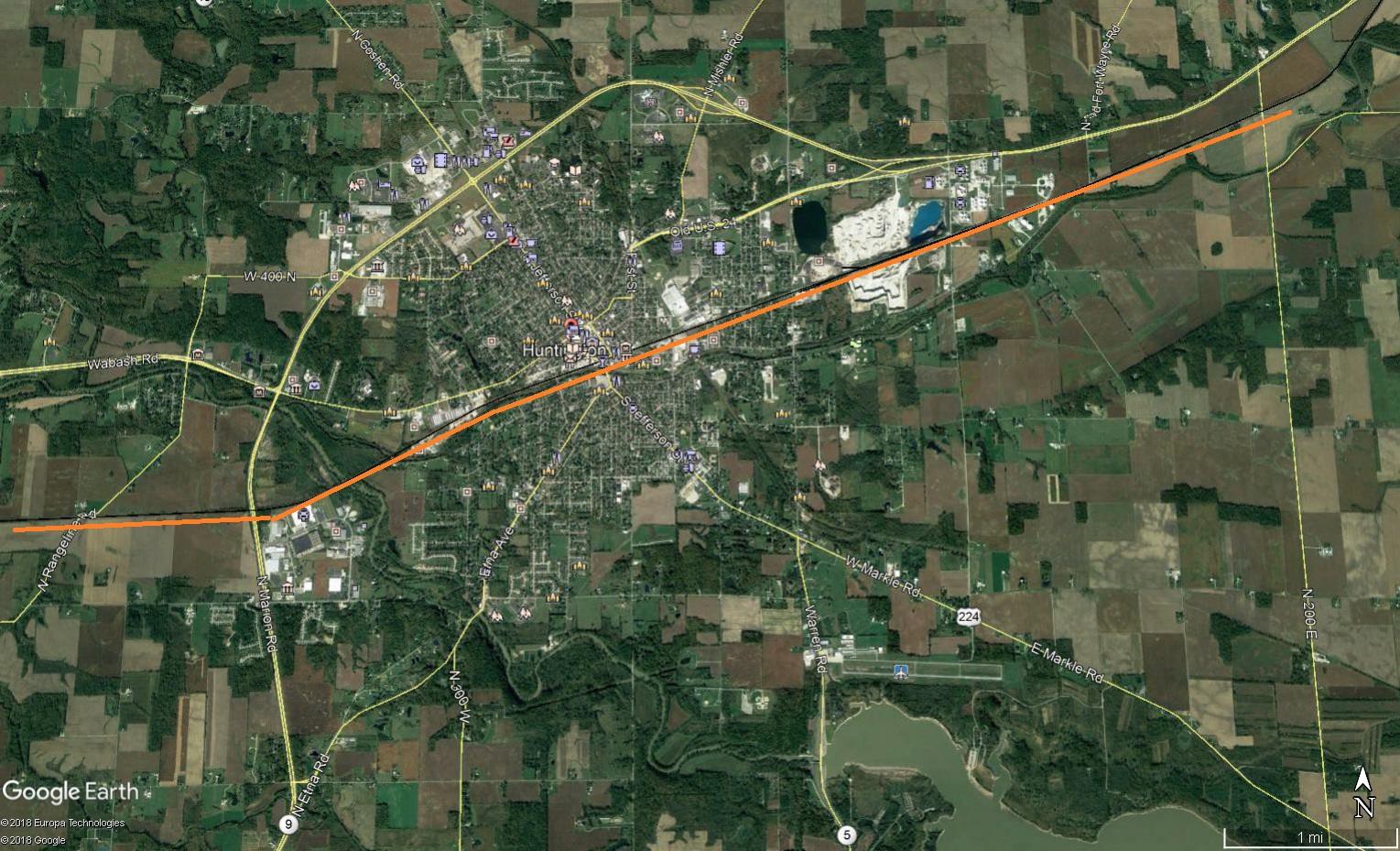 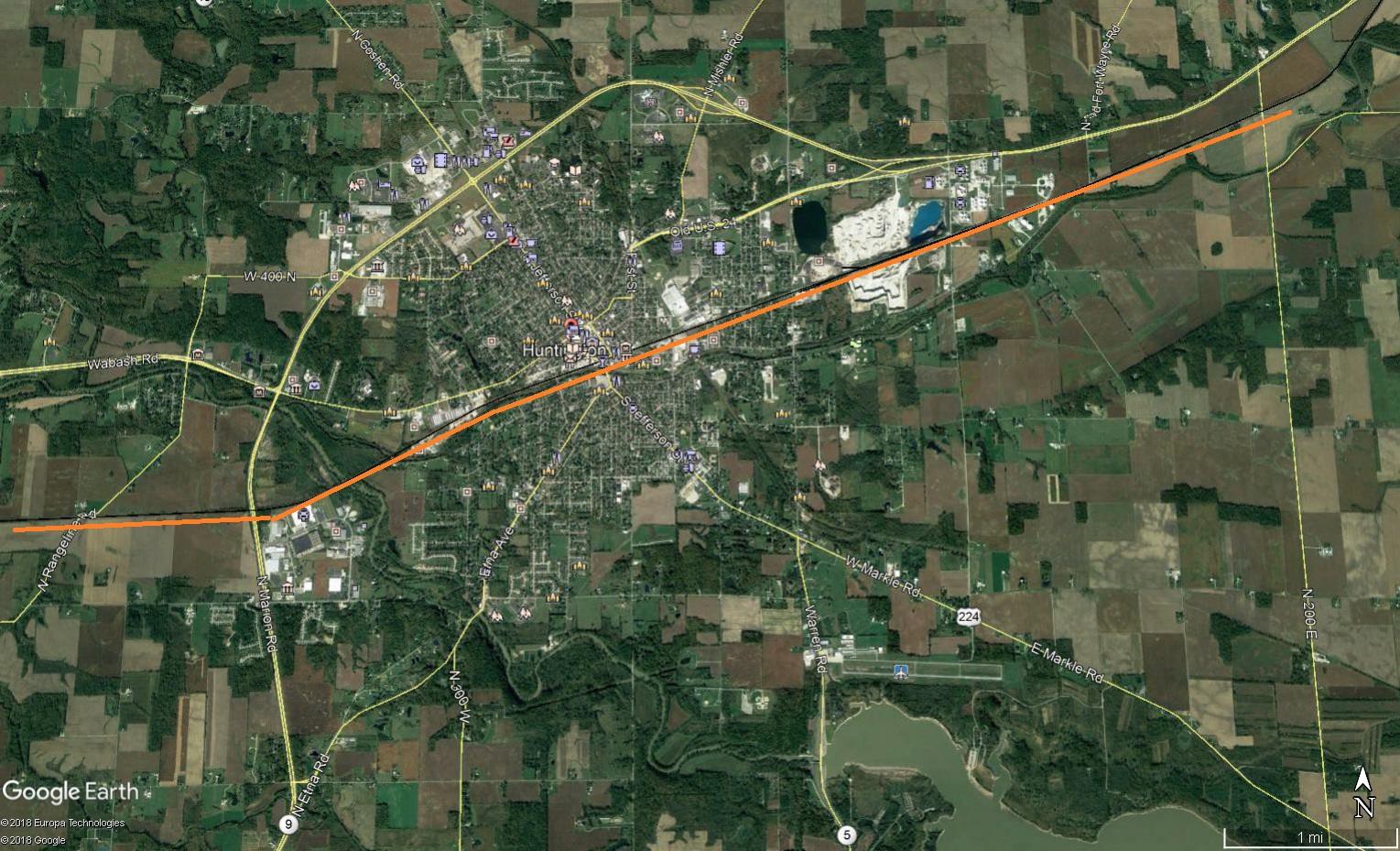 = RailroadTown of Andrews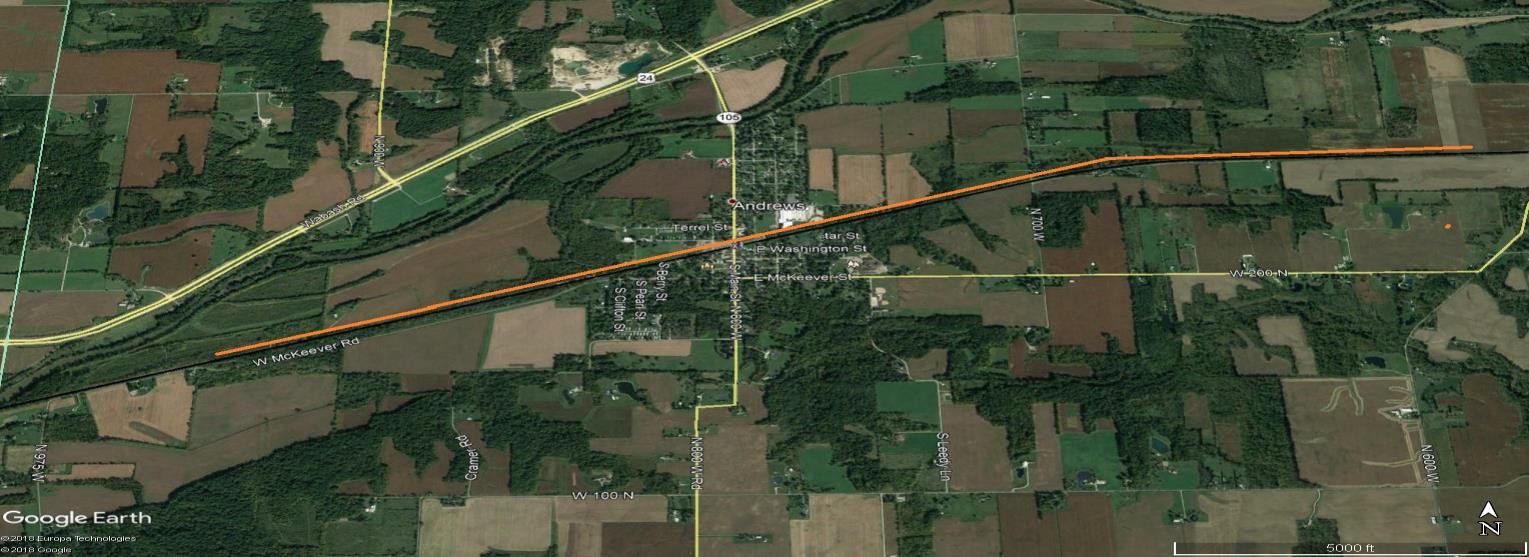 = RAILROAD 	RAILROADS (EAST-WEST)	Town of Roanoke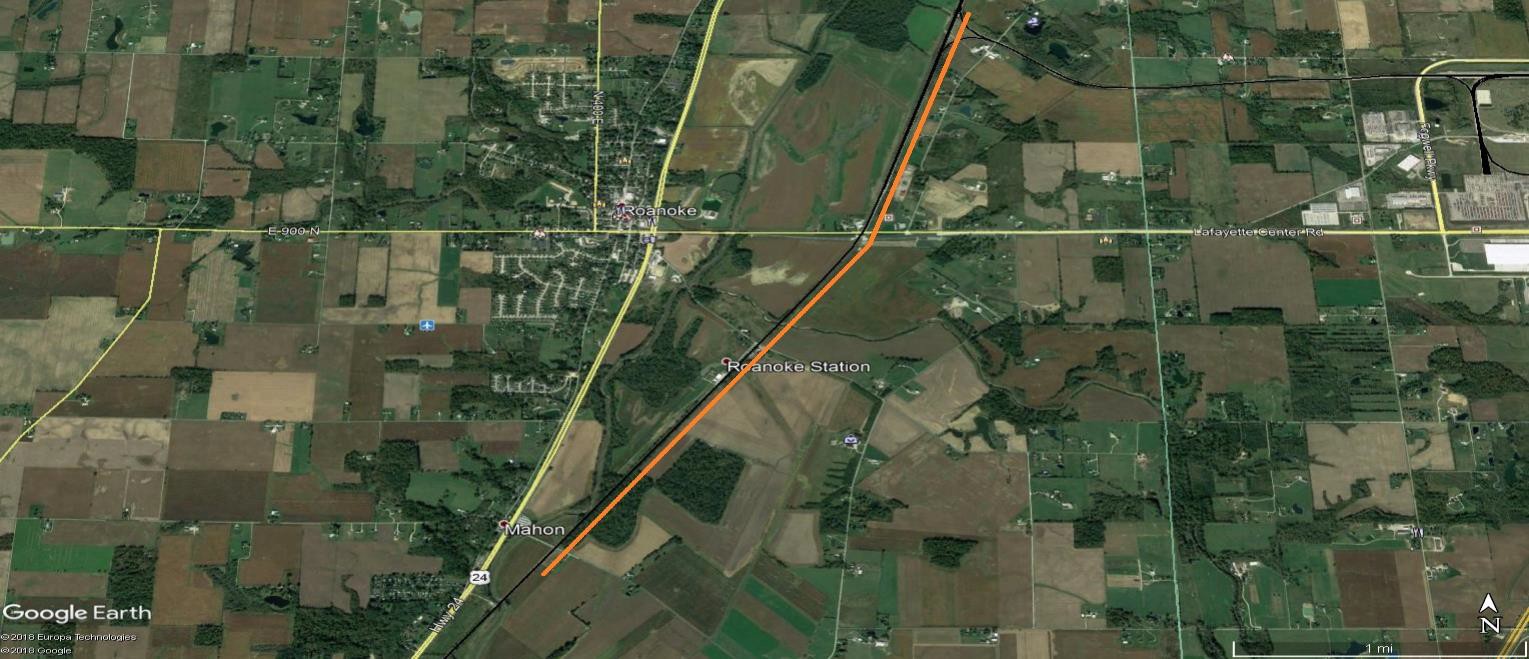 = RailroadHuntington County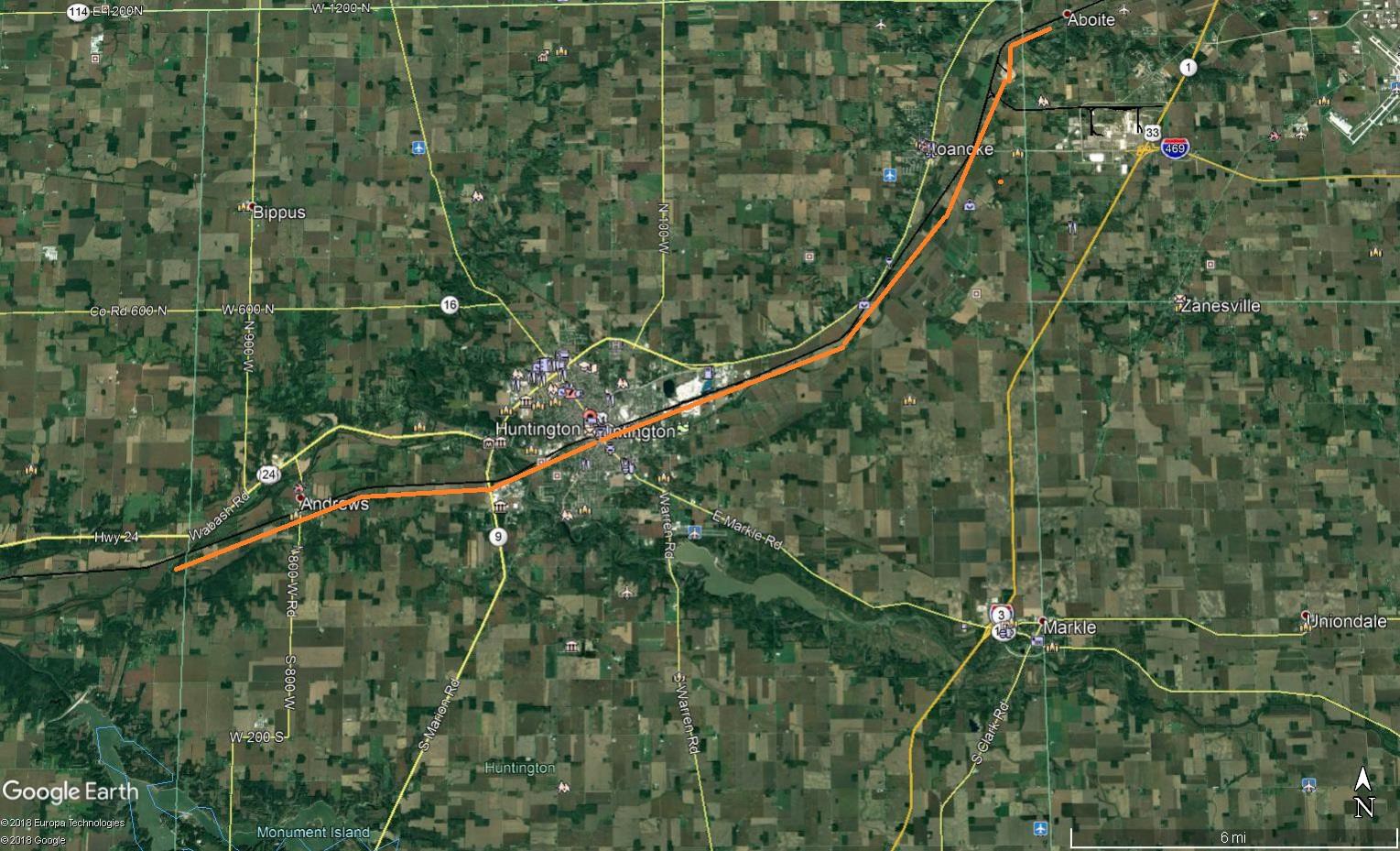 = RailroadAT&T (ANDREWS)50 JEFFERSON STREET, ANDREWS, INDIANA 46702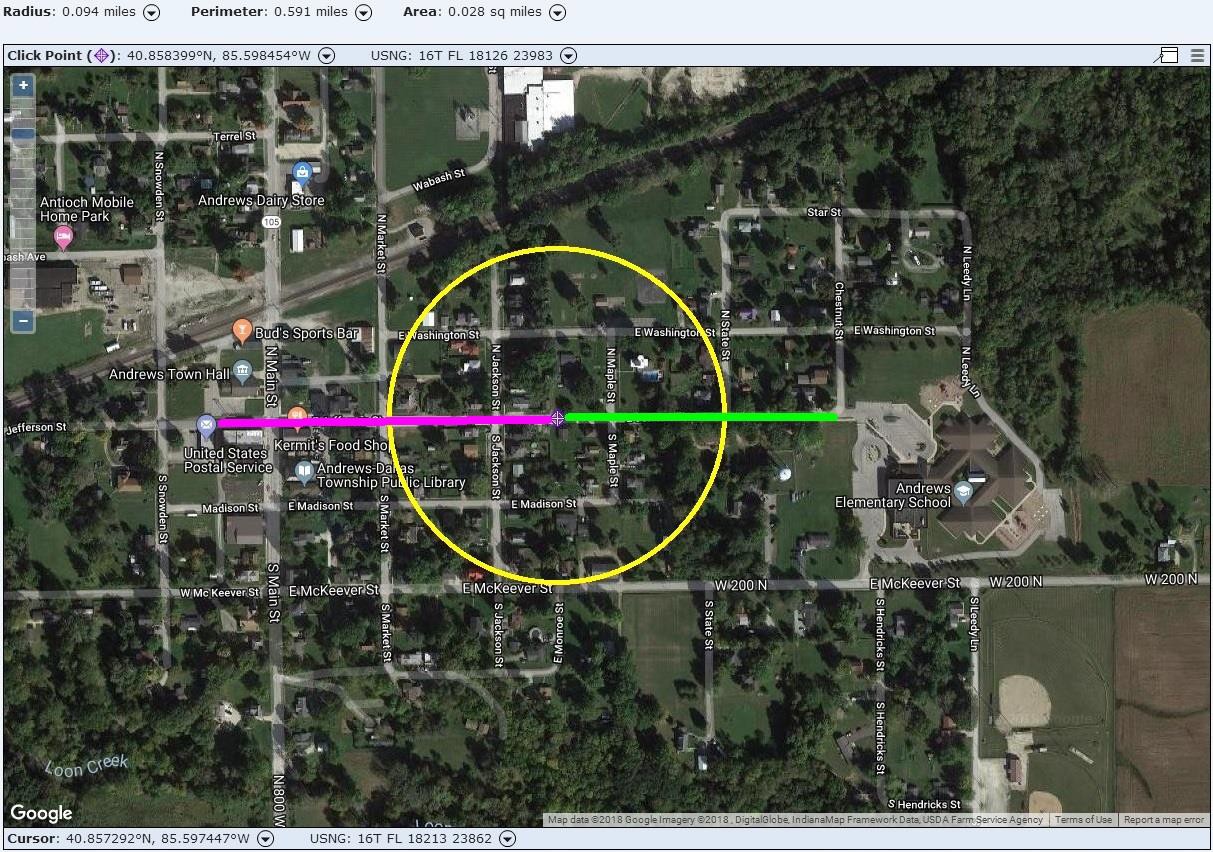 GREEN = Suggested Primary Evacuation Route	Affected Population: 85MAGENTA = Suggested Secondary Evacuation Route500 ft. Maximum Vulnerability Area For: SULFURIC ACID (Batteries)POTENTIAL AFFECTED AGENCIESBENDIX COMMERCIAL VEHICLE SYSTEMS (113686)1600 RIVERFORK DR. HUNTINGTON, INDIANA 46750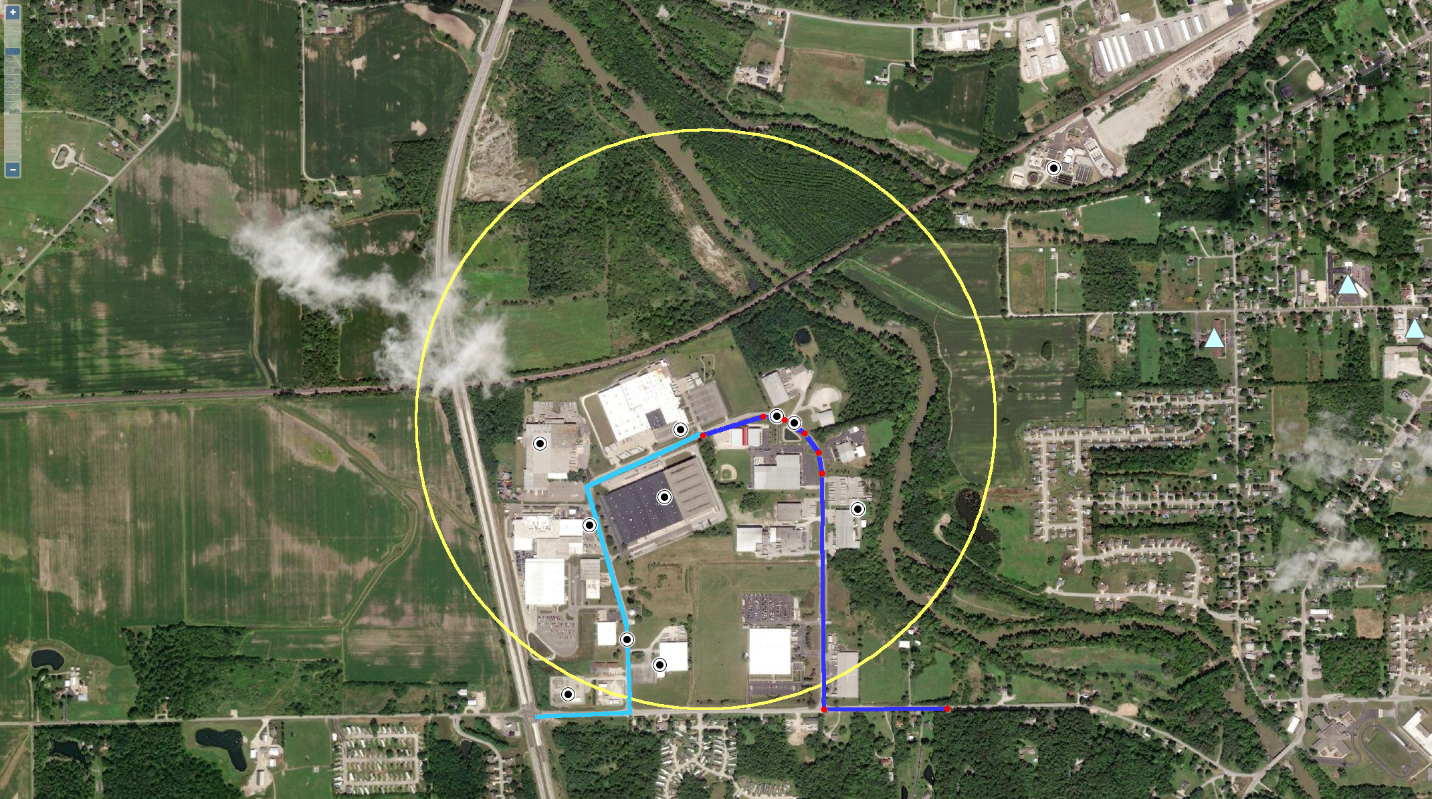 Light Blue = Suggested Primary Evacuation Route                                                   Affected Population: zeroDark Blue= Suggested Secondary Evacuation Route2,640 ft. Maximum Vulnerability Area for: SULFURIC ACIDPOTENTIAL AFFECTED AGENCIESBENDIX COMMERCIAL VEHICLE SYSTEMS (114401)1515 RIVERFORK DR. HUNTINGTON, INDIANA 46750Light Blue = Suggested Primary Evacuation Route                                                   Affected Population: zeroDark Blue= Suggested Secondary Evacuation Route2,640 ft. Maximum Vulnerability Area for: SULFURIC ACIDPOTENTIAL AFFECTED AGENCIESBENDIX COMMERCIAL VEHICLE SYSTEMS (29585)1230 SABINE STREET, HUNTINGTON, INDIANA 46750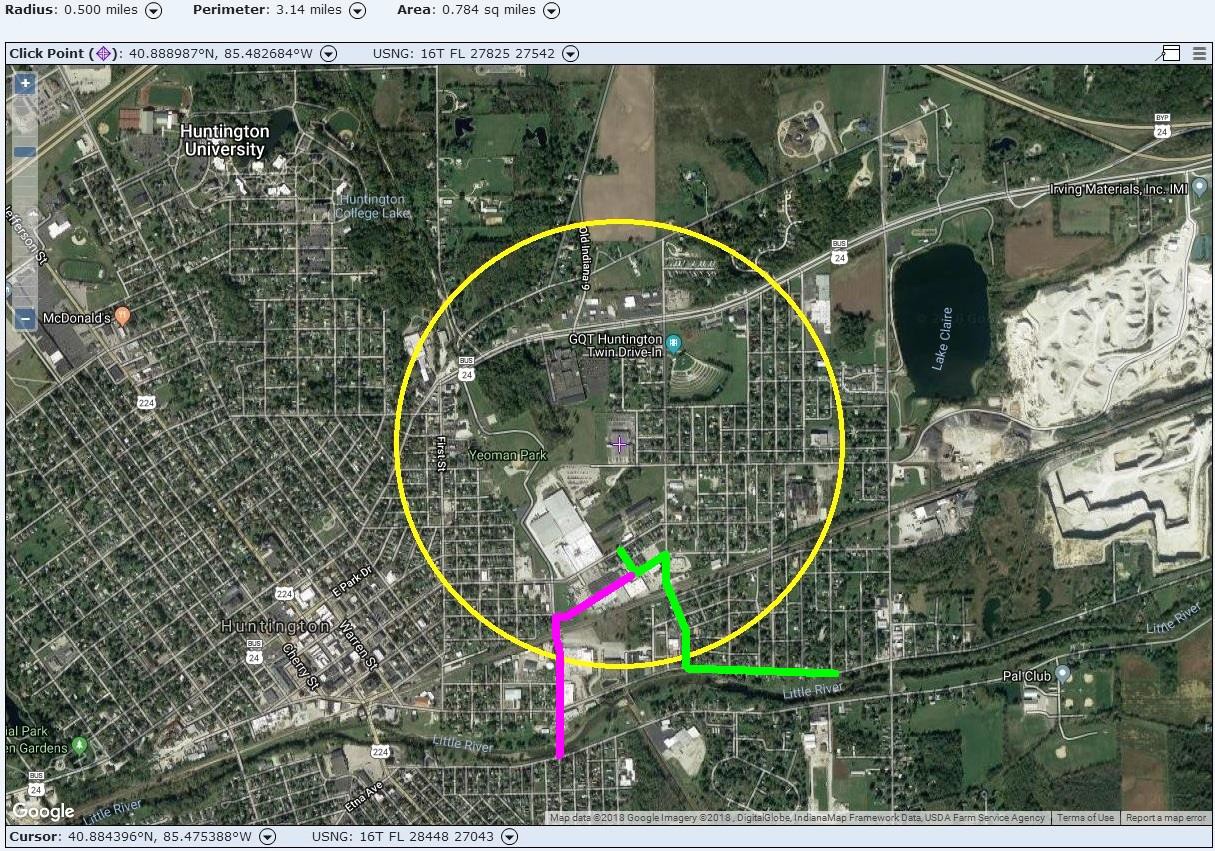 GREEN = Suggested Primary Evacuation Route	Affected Population: 1,765MAGENTA = Suggested Secondary Evacuation Route2,640 ft. Maximum Vulnerability Area For: SULFURIC ACIDPOTENTIAL AFFECTED AGENCIESBENDIX COMMERCIAL VEHICLE SYSTEMS (30745)2051 RIVERFORK DRIVE, HUNTINGTON, INDIANA 46750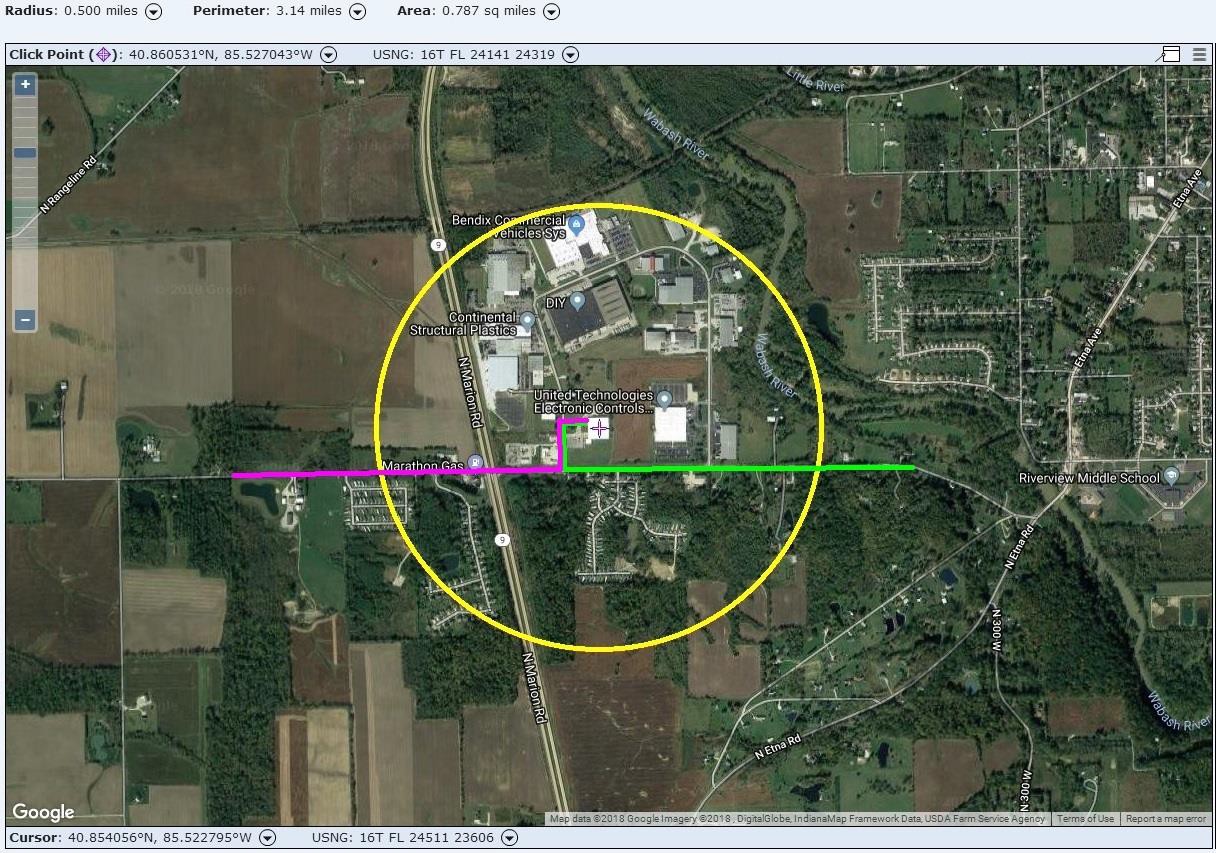 GREEN = Suggested Primary Evacuation Route	Affected Population: 248MAGENTA = Suggested Secondary Evacuation Route2,640 ft. Maximum Vulnerability Area For: SULFURIC ACIDPOTENTIAL AFFECTED AGENCIESNoneBENDIX COMMERCIAL VEHICLE SYSTEMS (34488)1155 EAST FRANKLIN STREET, HUNTINGTON, INDIANA 46750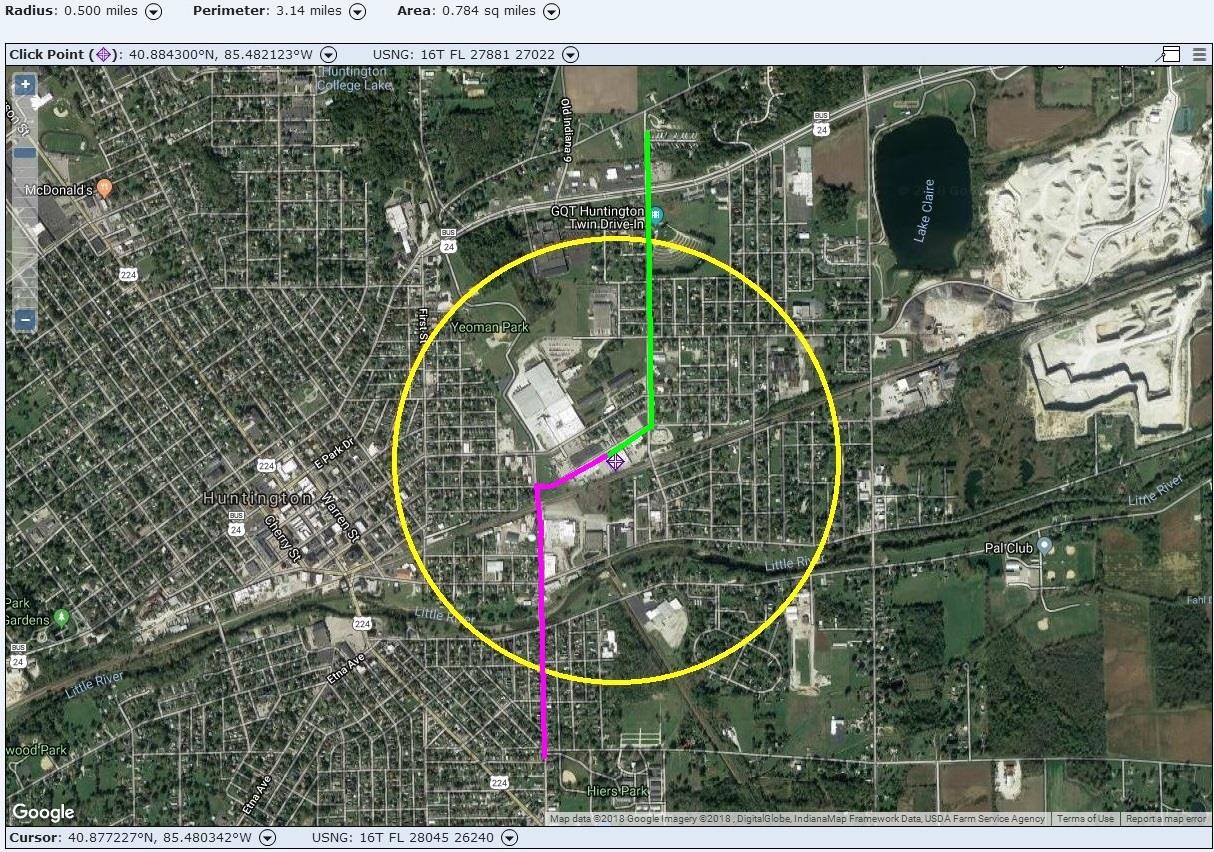 GREEN = Suggested Primary Evacuation Route	Affected Population: 2,249MAGENTA = Suggested Secondary Evacuation Route2,640 ft. Maximum Vulnerability Area For: SULFURIC ACIDPOTENTIAL AFFECTED AGENCIESBENDIX COMMERCIAL VEHICLE SYSTEMS (13639)1850 RIVERFORK DRIVE, HUNTINGTON, INDIANA 46750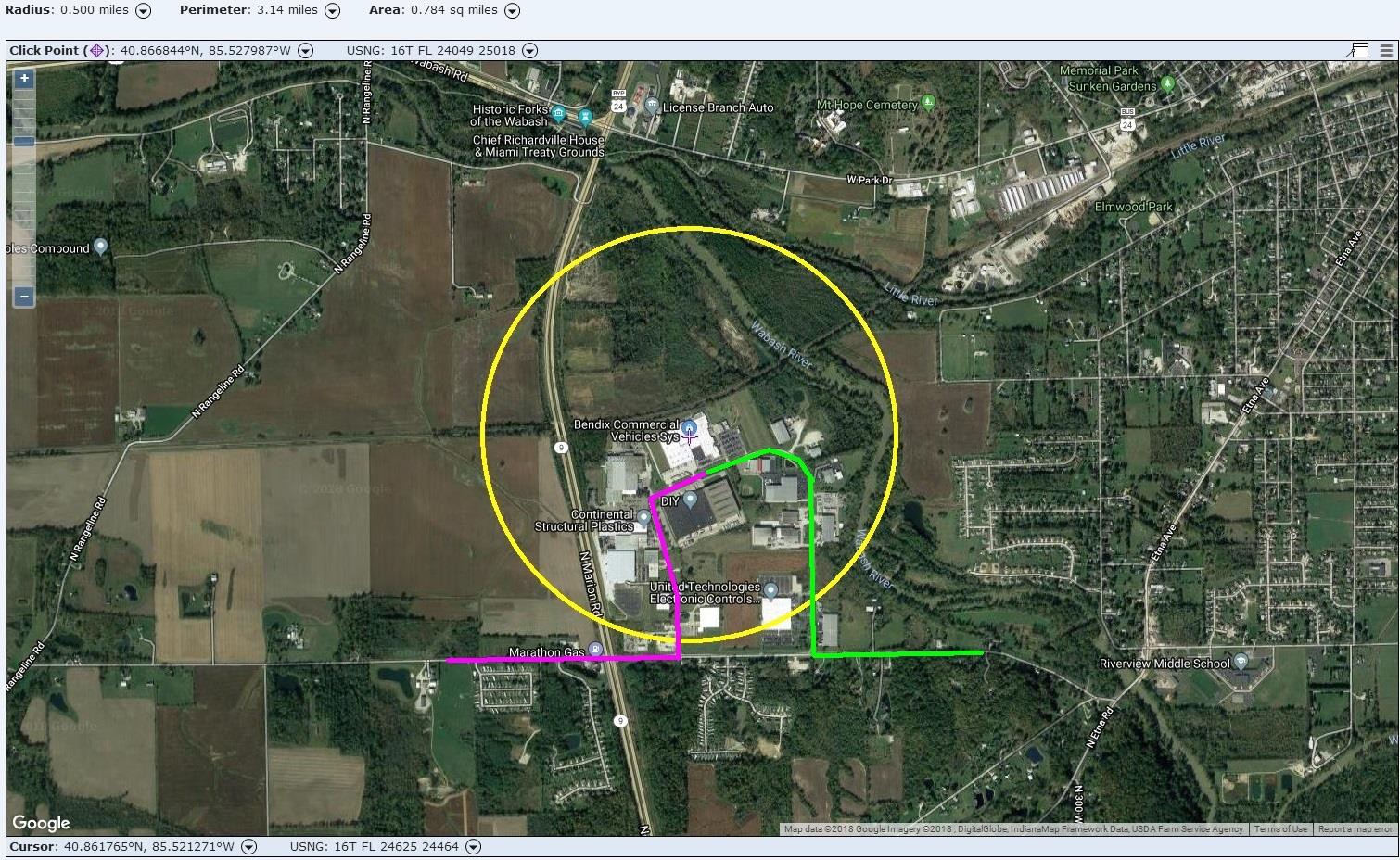 GREEN = Suggested Primary Evacuation Route	Affected Population: 0MAGENTA = Suggested Secondary Evacuation Route2,640 ft. Maximum Vulnerability Area For: SULFURIC ACIDPOTENTIAL AGENCIES AFFECTEDNoneFACILITYLAT/LONGEMERGENCY CONTACTSPLAN LOCATIONALARMEQUIPMENTTRAININGEcho Lake Foods Inc 435 W State St Huntington In 46750N 40.8801W -85.4974P-Todd Fowler260-242-6588S-Russ Kennedy262-716-8453Security OfficeYesSpill KitCompany Training1-Tech2-OperationsEcolab Inc Huntington Distrib Ctr 68 Commercial DrHuntington In 46750N 40.8946W -85.5205P-Shelly Swain260-672-9006S-Rhonda Bennett260-341-0277Security OfficeNoneSpill KitCompany Training1-Tech2-OperationsEcolab Inc970 E Tipton Sst Huntington In 46750N 40.890874W -85.491069P-Bob Ratliff765-661-4927S-Eric Bricker678-656-8185Security OfficeNoneSpill KitCompany Training1-Tech2-OperationsFrontier Communications 650 Commercial St. Roanoke In 46783N 38.663328W -87.169412P-Bryan Andrus800-590-6605S-Jason Weller800-590-6605  Central      Operations None  Spill KitCompany Training1-OperationsGladieux Trading & Marketing4757 N US 24Huntington In 46750N 40.5354W -85.2653P-Dennis Livingston260-417-1116S-Ron Moore260-417-0105Facility OfficeNoneSpill KitHazwoper Training3-Tech3-OperationsGround Effects LLC 13204 Aboite RdRoanoke In 46783N 40.9639W -85.3196P-Paul Witbrodt260-249-9390S-Greg Morphew260-750-1856Facility OfficeNoneNoneCompany Training1-OperationsHelena Chemical Co. 321 Thurman Poe Way Huntington In 46750N 40.895538W -85.445469P-Jason Warnock260-571-3654S-Terry Drottz260-504-0010Facility OfficeYesSpill KitHazwoper Training2-Tech2-OperationsHuntington Sheet Metal 1675 Riverfork DrHuntington In 46750N 40.866364W -85.523792P-Brice Kaylor260-356-9011 Ext 235S-Matt Sutter260-356-9011 Ext 273Facility OfficeNoneNoneCompany Training1-Tech1-OperationsHuntington South Water Plant2290 Engle StHuntington In 46750N 40.8555W -85.4989P-Matthew Hosier260-409-5902S-Mike Plasterer260-417-2268Facility OfficeNoneSpill KitCompany Training1-Tech1-OperationsFACILITYLAT/LONGEMERGENCY CONTACTSPLAN LOCATIONALARMEQUIPMENTTRAININGHuntington Water WPC 20 Hitzfield StHuntington In 46750N 40.872371W -85.514927P-Matthew Hosier260-409-5902S-Mike Plasterer260-417-2268Facility OfficeNoneSpill KitCompany Training1-Tech1-OperationsIndiana-Michigan Power Sorensen Station5711 E CR 1100 NRoanoke In 46783N 40.984162W -85.342648P-Brian Miller614-413-4353S-Michael Nowatzke419-348-8961Central OperationsNoneSpill KitCompany Training1-OperationsKoch Fertilizer LLC 502 E Hosier Rd Huntington In 46750N 40.893611W -85.443889P-Pipeline Control Ctr800-666-9042S-Tom Miller260-452-3209Facility OfficeYesHazMatHazwoper Training3-TechOur Sunday Visitor 200 Noll PlazaHuntington In 46750N 40.891155W -85.484923P-George Pape260-359-2561S-Tim Shoup260-438-3636Facility OfficeNoneNoneCompany Training1-Tech2-OperationsNutrien Ag Solutions423 E CR 1000 SWarren In 46792N 40.682555W -85.469839P-Robert Kelly260-824-5753S-Rich Clark260-402-0512Facility Office  YesSpill KitsHazwoper Training1-Tech2-OperationsSchneider Electric 6 Commercial RdHuntington In 46750N 40.889919W -85.523995P-Todd Scheumann260-433-7575S-Jim Harden260-388-1496Facility OfficeNoneNoneCompany Training1-Tech1-OperationsUnited Technologies Controls Inc3650 W 200 NHuntington In46750N 40.85924W -85.524635P-Jennifer Jenkins260-615-6126S-Stephen Morin207-245-0615Facility OfficeNoneSpill KitCompany Training1-Tech1-Operations28 EHS FacilitiesMEDIAPHONEFAXHuntington Herald Press7 N. Jefferson STHuntington In 46750  Linda Kelsay260-563-2131260-563-0816Huntington County TAB1670 Etna AveHuntington In 46750   Steve Clark260-982-6383260-982-8233The Paper of Wabash CountySR13NWabash IN 46992   Joseph Slacian260-563-8326260-563-2863Marion Chronicle-Tribune610 S Adams StreetMarion IN 46952Andrew Maciejewski  765-664-5111800-955-7888765-668-4256Fort Wayne Journal Gazette600 W Main Street Fort Wayne IN 46801Sherry Skufca260-461-8773800-324-0505260-461-8648WKUZ Radio 95.9FM1864 S Wabash Street Wabash IN 46992Charles Adams260-563-4111569-9590(Unlisted)260-563-4425WJOT Radio 105.9FM1360 S Wabash Street Wabash IN 46992Unknown260-563-1161866-563-1161260-563-0883WXXC Radio 106.9 FM WBAT Radio 1400AM WCJC Radio 99.3FM820 S Pennsylvania StreetMarion IN 46952   Joel Pyle765-664-7396765-664-6239765-668-6767765-662-0730WOWO Radio 1190AM2915 Maples Road Fort Wayne IN 46816Mike Ragz260-447-5511260-447-6397260-447-7546WFFT Fox 553707 Hillegas Road Fort Wayne In 46808Fred Brunell260-471-5555260-408-9338 newsroom260-484-4331WPTA TV (ABC) - Channel 21 WKJG TV (NBC) - Channel 333401 Butler RoadFort Wayne IN 46808   Brien McElhatten260-483-8111260-483-0584WANE TV (CBS) – Channel 152915 W State Blvd Fort Wayne IN 46808Pat Hoffmann260-422-5644260-484-8240WISH TV (CBS) - Channel 8 1950 N Meridian Street Indianapolis IN 46202   Unknown317-931-2222317-931-2242WRTV TV (ABC) – Channel 6 1330 N Meridian Street Indianapolis IN 46202   Unknown317-635-9788317-269-1445WTHR TV (NBC) – Channel 131000 N Meridian Street Indianapolis IN 46204Unknown317-655-5740317-636-1313317-655-5984AcronymTerminologyCASChemical Abstracts Service (division of American Chemical Society)CECCommunity Emergency CoordinatorCEMPComprehensive Emergency Management PlanCERCLAComprehensive Environmental Response, Compensation, and Liability ActCFRCode of Federal RegulationsCSEPPChemical Stockpile Emergency Preparedness ProgramDFBSDepartment of Fire and Building ServicesDOTDepartment of TransportationEASEmergency Alert System (formerly the Emergency Broadcast System)EHSExtremely Hazardous SubstanceEMAEmergency Management AgencyEMACEmergency Management Assistance CompactEMSEmergency Medical ServiceEOCEmergency Operations CenterEODExplosive Ordinance DisposalEOPEmergency Operations PlanEPAU.S. Environmental Protection AgencyEPCRAEmergency Planning and Community Right-to-Know ActEPIEmergency Public InformationERGEmergency Response GuidebookESFEmergency Support FunctionFBIFederal Bureau of InvestigationFCOFederal Coordinating OfficerFECFacility Emergency CoordinatorFEMAFederal Emergency Management AgencyGISGeographic Information SystemHAZMATHazardous MaterialsHAZWOPERHazardous Waste Operations and Emergency ResponseHC EMAHuntington County Emergency Management and Homeland Security AgencyHC LEPCHuntington County Local Emergency Planning CommitteeHM-EEMHazardous Materials Exercise Evaluation ProgramHSEEPHomeland Security Exercise and Evaluation ProgramHSPDHomeland Security Presidential DirectiveIAPIncident Action PlanICIncident CommanderICPIncident Command PostICSIncident Command SystemIDEMIndiana Department of Environmental ManagementIDHSIndiana Department of Homeland SecurityIERCIndiana Emergency Response CommissionIPAWSIntegrated Public Alert & Warning SystemLEPCLocal Emergency Planning CommitteeMOAMemorandum of AgreementAcronymTerminologyMOUMemorandum of UnderstandingMSDSMaterial Safety Data SheetNFPANational Fire Protection AssociationNIMSNational Incident Management SystemNIOSHNational Institute for Occupational Safety and HealthNRCNational Response Center/Nuclear Regulatory CommissionNRFNational Response FrameworkNRPNational Response PlanNRT-1National Response TeamNWSNational Weather ServiceOSCOn-Scene CoordinatorOSHAOccupational Safety and Health AdministrationPIOPublic Information OfficerPOCPoint of ContactPPEPersonal Protective EquipmentPRPPotentially Responsible PartySARASuperfund Amendments and Reauthorization Act of 1986 (EPCRA)SERCState Emergency Response CommitteeSCBASelf-Contained Breathing ApparatusSOGStandard Operating GuidelineSOPStandard Operating ProcedureUACUnified Area CommandUCUnified CommandUCSUnified Command SystemHuntington County Sheriff’s Department 332 E. State StreetHuntington, IN 46750260- 356-2520Chris Newton-SheriffChad Hammel-Chief DeputyAndrews Volunteer Fire Department (Dallas Township)796 North Main Street Andrews, IN 46702 Chief Tom Wuensch 260-786-1866Huntington Police Department 300 Cherry StreetHuntington, IN 46750260-358-2308Chad Hacker-ChiefBippus Volunteer Fire Department 8227 N 900 WBippus, IN 46713 Chief Dave Schnitz 260-344-3801Andrews Town Marshal 66 N Main Street Andrews, IN 46702260-786-3848 Ext 2Austin Bullock-MarshalHuntington City Fire Department 747 Condit St – Station 11333 Etna Ave – Station 3Huntington IN 46750 Chief Tony Johnson260-356-3620Markle Police Department 197 E. Morse Street Markle, IN 46770Chief John Markley260-758-3312Huntington Township Volunteer Fire Department1000 N Broadway St Huntington, IN 46750 Chief Jeff White260-356-5218Roanoke Police Department 126 N Main StRoanoke IN 46783 Chief Jim Wood 260-672-3202Markle Volunteer Fire Department 150 W. Sparks StreetMarkle, IN 46770260-758-3285Chief Jon GrayWarren Police Department 108 E 2nd StreetWarren IN 46792 Chief Dennis Spitler 260-375-2657Mt. Etna Volunteer Fire Department 6381 W 600 SHuntington IN 46750Chief Adam Couch 260-468-2136Huntington County Ambulance LocationsParkview EMSParkview Huntington Hospital 2001 Stults RoadHuntington IN 46750LoganIson (574) 527-8954Roanoke Volunteer Fire Department 126 High StreetRoanoke IN 46783 Chief Brandon Taylor 260-672-8116Warren Volunteer Fire Department 1103 N Huntington AveWarren IN 46792Chief Lee Poulson 260-375-2111PIPELINESPIPELINESBuckeye Partners, L.P.	Kaneb Pipe Line Operating Partnership, L.P. (Valero, L.P.)4527 N. Meridian Road	7340 W 21st Street N., Suite 200Huntington IN 46750	Wichita KS 67205(260) 356-5802    IL HQ (636) 399-2456	(316) 617-773-9000 Cell (316) 722-3407Buckeye Partners, L.P.	Kaneb Pipe Line Operating Partnership, L.P. (Valero, L.P.)4527 N. Meridian Road	7340 W 21st Street N., Suite 200Huntington IN 46750	Wichita KS 67205(260) 356-5802    IL HQ (636) 399-2456	(316) 617-773-9000 Cell (316) 722-3407RailroadsRailroads*Norfolk Southern Corporation Three Commercial Place Norfolk, VA 23510-9227(800)-453-2530/(800) 272-0911*For non-emergency Hazardous Materials information during normal business hours (540) 981-4645 or 3762*Norfolk Southern Corporation Three Commercial Place Norfolk, VA 23510-9227(800)-453-2530/(800) 272-0911*For non-emergency Hazardous Materials information during normal business hours (540) 981-4645 or 3762RoadwaysRoadwaysInterstate 69 ( I-69)US 24State Road 9State Road 16State Road 105State Road 114State Road 124State Road 218State Road 5RiversRiversWabash RiverLittle RiverSalamonie RiverEHS FACILITIESA T & T	AndrewsBendix Commercial Vehicle Systems 13639Bendix Commercial Vehicle Systems 29585Bendix Commercial Vehicle Systems 30745Bendix Commercial Vehicle Systems 34488Bendix Commercial Vehicle Systems 113686Bendix Distribution Facility 114401Ceres Solutions Cooperative 13931Ceres Solutions Cooperative 100013Continental Structural PlasticsCF Industries Sales LLCCrop Production ServicesEcho Lake Foods IncEcolab Inc 112714Ecolab Inc 11681Frontier Communications 12870Frontier Communications 10893Gladieux Trading & MarketingGround Effects LLCHelena Chemical CompanyHuntington Sheet Metal IncCity of Huntington – South Water PlantCity of Huntington WPCIndiana Michigan PowerKoch Fertilizer LLCOur Sunday Visitor IncSchenkel’s All Star Dairy Inc (Dean Foods)Schneider Electric HuntingtonUnited Technologies Electronic Controls